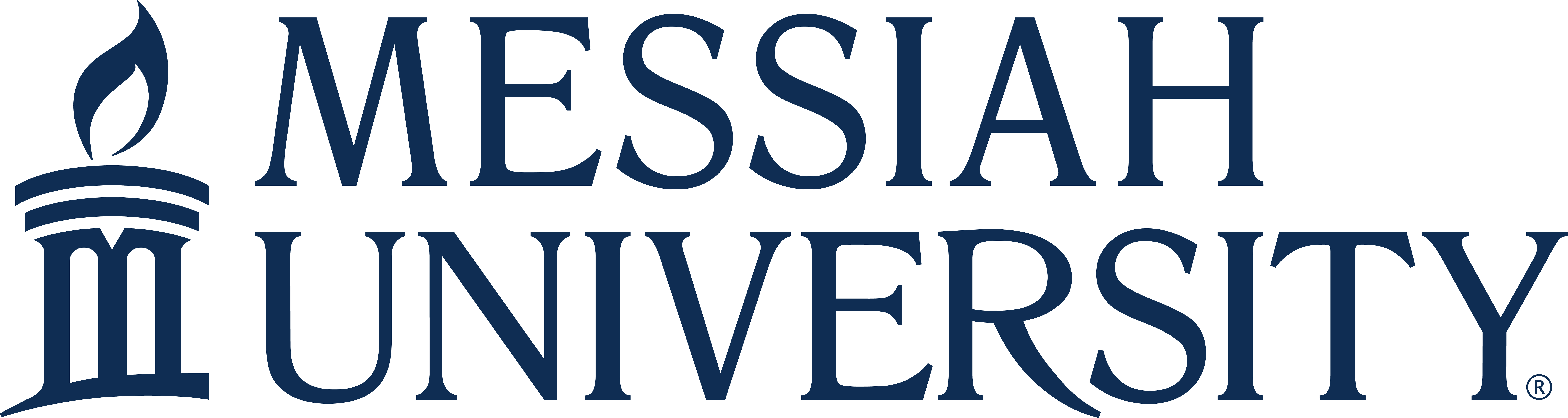 Graduate Program in CounselingMARRIAGE, COUPLE & FAMILY COUNSELING INTERNSHIP (COUN 588/589) SEMESTER SUMMARY LOG 
  Student Name – PLEASE PRINT                 Internship Site                              Semester & YearPlease use your weekly logs to complete this summary of your total on-site hours. This signed document must be emailed to your Faculty Supervisor no later than the last day of the scheduled term. If signed electronically, it must be emailed directly from your Site Supervisor to your Faculty Supervisor. INTERNSHIP HOURS (minimum of 300 total hours for each internship*)     TOTAL INTERNSHIP HOURS      ONSITE:                        Of these direct hours, how many were with clients with a:Diverse Background                        Disability 	                               Of these indirect hours, how many were related to: Diverse Background                         Disability 	                              Record your time with faculty supervision in the following chart.Please be advised that this supervision time does not count towards your 300 on-site hours.Internship Student (please print)	       	Internship Student Signature		      Date I acknowledge that checking this box electronically serves the same purpose as affixing my original signature to this document.Site Supervisor & credentials (please print)     	 Site Supervisor Signature		       Date I acknowledge that checking this box electronically serves the same purpose as affixing my original signature to this document.Faculty Supervisor & credentials (please print)	Faculty Supervisor Signature		        Date I acknowledge that checking this box electronically serves the same purpose as affixing my original signature to this document.*Note – students may need to acquire more than 300 on-site hours in order to meet the direct hour requirement.Type of ActivityType of ActivityHoursHoursDirect Service (minimum of 125 hrs.)Direct Service (minimum of 125 hrs.)--------Individual Counseling/Co-counselingIndividual Counseling/Co-counselingCouple Counseling/Co-counselingCouple Counseling/Co-counselingGroup Counseling/Co-counselingGroup Counseling/Co-counselingFamily Counseling/Co-counselingFamily Counseling/Co-counselingIntake Interviewing     with Individuals (      hrs.)     with Couples     (      hrs.)     with Families     (      hrs.)Intake Interviewing     with Individuals (      hrs.)     with Couples     (      hrs.)     with Families     (      hrs.)Testing/Assessment     with Individuals (      hrs.)     with Couples     (      hrs.)     with Families     (      hrs.)Testing/Assessment     with Individuals (      hrs.)     with Couples     (      hrs.)     with Families     (      hrs.)Professional ConsultationProfessional ConsultationOther: (describe)Other: (describe)Total On-site Direct HoursTotal On-site Direct HoursType of ActivityHoursHoursIndirect Service --------Record KeepingTreatment PlanningCase ConferencesStaff/Team MeetingsOn-Site Individual SupervisionOn-Site Group SupervisionTraining/OrientationOther: (describe)Total On-site Indirect HoursFaculty SupervisionHours	Individual/triadic             Group SupervisionTotal Faculty Supervision Hours